Crack the CodePythagoras’ TheoremA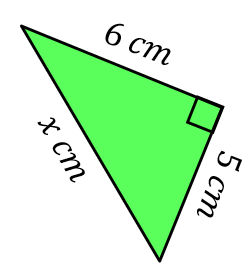 B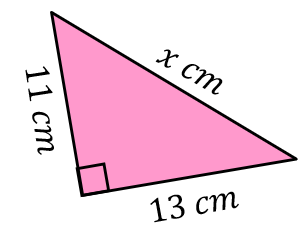 C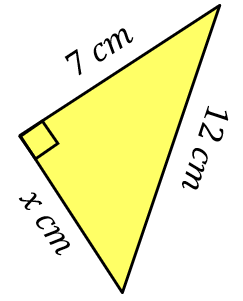 D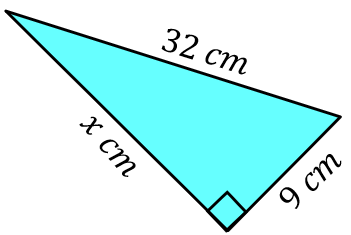 E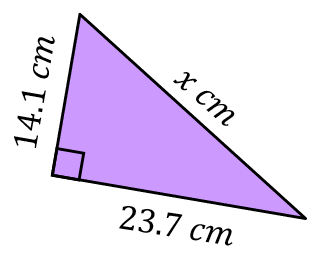 F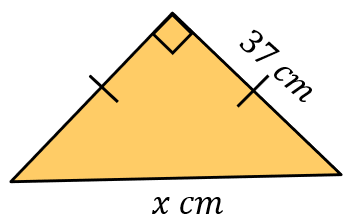 G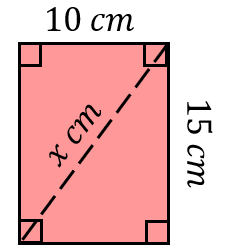 H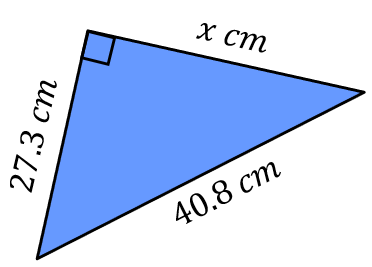 IFind the length of the diagonal of a square of side length .J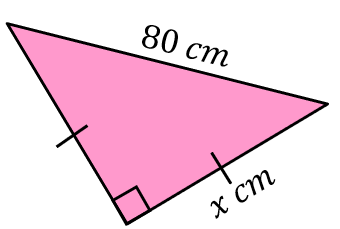 KFind the length of the diagonal of a rectangle of length and width .L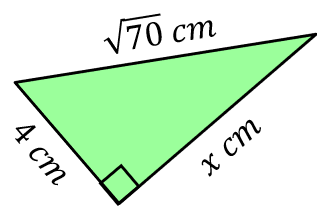 M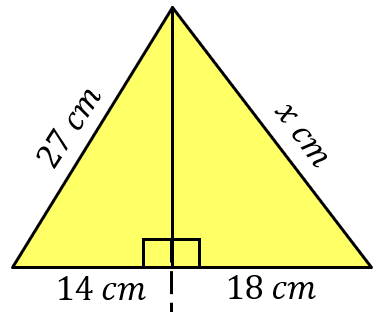 N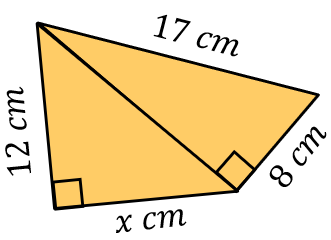 O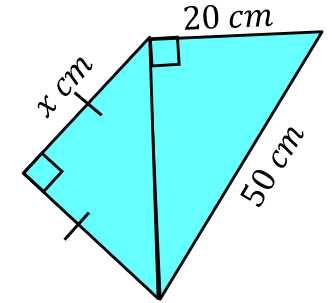 Round each of your answers to 1 decimal place. To get the three-digit code, add together all your answers and round to the nearest integer.Round each of your answers to 1 decimal place. To get the three-digit code, add together all your answers and round to the nearest integer.Round each of your answers to 1 decimal place. To get the three-digit code, add together all your answers and round to the nearest integer.Round each of your answers to 1 decimal place. To get the three-digit code, add together all your answers and round to the nearest integer.Round each of your answers to 1 decimal place. To get the three-digit code, add together all your answers and round to the nearest integer.Round each of your answers to 1 decimal place. To get the three-digit code, add together all your answers and round to the nearest integer.